СВОДНЫЙ ОТЧЕТо результатах проведения оценки регулирующего воздействияпроекта постановления Кабинета Министров Чувашской Республики 
«Об утверждении Правил предоставления субсидий из республиканского бюджета Чувашской Республики на реализацию мероприятий регионального проекта «Вовлечение в оборот и комплексная мелиорация земель сельскохозяйственного назначения» государственной программы Чувашской Республики «Развитие сельского хозяйства и регулирование рынка сельскохозяйственной продукции, сырья и продовольствия Чувашской Республики» и о признании утратившими силу некоторых решений Кабинета Министров Чувашской Республики» (наименование проекта нормативного правового акта Чувашской Республики, оценка регулирующего воздействия которого проводится в соответствии с законодательством Российской Федерации и законодательством Чувашской Республики)1. Общая информация2. Степень регулирующего воздействия проекта акта2.3. Анализ регулируемых проектом акта отношений, обусловливающих необходимость проведения оценки регулирующего воздействия проекта акта3. Описание проблемы, на решение которой 
направлен предлагаемый способ регулирования4. Анализ опыта регионов по решению существующей проблемы5. Возможные варианты решения проблемы6. Сравнение возможных вариантов решения проблемы6.1. Основные группы субъектов предпринимательской и иной экономической деятельности, иные заинтересованные лица, включая исполнительные органы Чувашской Республики, интересы которых будут затронуты предлагаемым правовым регулированием, оценка количества таких субъектов 6.2. Ожидаемое негативное и позитивное воздействие каждого из вариантов достижения поставленных целей6.3. Количественная оценка соответствующего воздействия (если можно)6.4. Оценка влияния проекта на социальное и экономическое развитие Чувашской Республики. Взаимосвязь предлагаемого правового регулирования (анализ влияния последствий реализации проекта акта)  с  государственными программами и иными стратегическими документами (если можно)6.5. Выводы по результатам оценки вариантов регулирования7. Публичные консультации 8. Рекомендуемый вариант достижения поставленных целей9. Реализация выбранного варианта достижения поставленных целей10. Информация об исполнителях1.1.Исполнительный орган Чувашской Республики, осуществляющий подготовку проекта нормативного правового акта Чувашской Республики, оценка регулирующего воздействия которого проводится в соответствии с законодательством Российской Федерации и законодательством Чувашской Республики (далее – проект акта) Министерство сельского хозяйства Чувашской Республики (далее – Минсельхоз Чувашии)1.2.Наименование проекта акта проект постановления Кабинета Министров Чувашской Республики «Об утверждении Правил предоставления субсидий из республиканского бюджета Чувашской Республики на реализацию мероприятий регионального проекта «Вовлечение в оборот и комплексная мелиорация земель сельскохозяйственного назначения» государственной программы Чувашской Республики «Развитие сельского хозяйства и регулирование рынка сельскохозяйственной продукции, сырья и продовольствия Чувашской Республики» и о признании утратившими силу некоторых решений Кабинета Министров Чувашской Республики» (далее – проект постановления) 1.3.Основание для разработки проекта акта Проект постановления разработан Министерством сельского хозяйства Чувашской Республики в целях предоставления субсидий из республиканского бюджета Чувашской Республики на осуществление компенсации сельскохозяйственным товаропроизводителям, в том числе личным подсобным хозяйствам, ущерба, причиненного в результате чрезвычайных ситуаций природного характера. Проект постановления подготовлен в соответствие постановлением Правительства Российской Федерации от 25 октября 2023 г. № 1782 «Об утверждении общих требований к нормативным правовым актам, муниципальным правовым актам, регулирующим предоставление из бюджетов субъектов Российской Федерации, местных бюджетов субсидий, в том числе грантов в форме субсидий, юридическим лицам, индивидуальным предпринимателям, а также физическим лицам - производителям товаров, работ, услуг и проведение отборов получателей указанных субсидий, в том числе грантов в форме субсидий» (далее – Постановление № 1782), постановлением Правительства Российской Федерации от 25 октября 2023 г. № 1781 «Об утверждении Правил отбора получателей субсидий, в том числе грантов в форме субсидий, предоставляемых из бюджетов бюджетной системы Российской Федерации юридическим лицам, индивидуальным предпринимателям, а также физическим лицам - производителям товаров, работ, услуг» (далее – Постановление № 1781).1.4.Основные цели правового регулирования Целями правового регулирования являются предоставление субсидий из республиканского бюджета Чувашской Республики на реализацию мероприятий регионального проекта «Вовлечение в оборот и комплексная мелиорация земель сельскохозяйственного назначения» государственной программы Чувашской Республики «Развитие сельского хозяйства и регулирование рынка сельскохозяйственной продукции, сырья и продовольствия Чувашской Республики»2.1.Степень регулирующего воздействия проекта актасредняя2.2.Обоснование отнесения проекта акта к определенной степени регулирующего воздействия Проектом постановления в соответствии с федеральным законодательством изменяется порядок оказания государственной поддержки методом отбора в форме запроса предложений, в связи с этим проводятся публичные консультации.Предоставление документов для получения государственной поддержки соответствует обычаям делового документооборота.Государственная поддержка способствует более быстрому пополнению оборотных средств у сельхозтоваропроизводителей. Обоснование отнесения проекта акта к определенной степени регулирующего воздействия Проектом постановления в соответствии с федеральным законодательством изменяется порядок оказания государственной поддержки методом отбора в форме запроса предложений, в связи с этим проводятся публичные консультации.Предоставление документов для получения государственной поддержки соответствует обычаям делового документооборота.Государственная поддержка способствует более быстрому пополнению оборотных средств у сельхозтоваропроизводителей. Содержание проекта актаОценка наличия в проекте акта положений, регулирующих отношения в указанной области (сфере)(указать да/нет, если да описать)Проект акта в сфере предпринимательской и иной экономической деятельности содержит обязательные требования НетПроект акта, регулирующий отношения в области организации и осуществления государственного контроля (надзора)НетПроект акта, регулирующий отношения в области установления новых или изменяющий ранее предусмотренные нормативными правовыми актами Чувашской Республики обязанности для субъектов предпринимательской и инвестиционной деятельностиДа. В соответствии с постановлением 1782 меняются некоторые условия предоставления субсидия и  требования к участникам отбораПроект акта, регулирующий отношения в области установления новых или изменяющий ранее предусмотренные нормативными правовыми актами Чувашской Республики запреты для субъектов предпринимательской и инвестиционной деятельностиНетПроект акта, регулирующий отношения в  области установления или изменения ответственности за нарушение нормативных правовых актов Чувашской Республики, затрагивающих вопросы осуществления предпринимательской и иной экономической деятельностиНет3.1.Описание проблемы, на решение которой направлен предлагаемый способ регулирования Несоответствие действующих Правил предоставления субсидий в рамках постановления Кабинета Министров Чувашской Республики от 13 ноября 2014 № 397 «Об утверждении Правил предоставления субсидий из республиканского бюджета Чувашской Республики на реализацию мероприятий подпрограммы «Развитие мелиорации земель сельскохозяйственного назначения Чувашской Республики» государственной программы Чувашской Республики «Развитие сельского хозяйства и регулирование рынка сельскохозяйственной продукции, сырья и продовольствия Чувашской Республики» постановлениям № 1781 и № 17823.2.Негативные эффекты, возникающие в связи с наличием проблемы Несоответствие действующих Правил предоставления субсидий в рамках постановления Кабинета Министров Чувашской Республики от 13 ноября 2014 № 397 «Об утверждении Правил предоставления субсидий из республиканского бюджета Чувашской Республики на реализацию мероприятий подпрограммы «Развитие мелиорации земель сельскохозяйственного назначения Чувашской Республики» государственной программы Чувашской Республики «Развитие сельского хозяйства и регулирование рынка сельскохозяйственной продукции, сырья и продовольствия Чувашской Республики. 3.3.Риски и предполагаемые последствия, связанные с сохранением текущего положения:- риск снижения объемов производства продукции животноводства, растениеводства;- риск ухода с рынка некоторых субъектов предпринимательской деятельности, занимающихся производством сельскохозяйственной продукции;- риск, связанный с вынесением протеста Прокуратурой Чувашской Республики и (или) представлением экспертного заключения по результатам проведения правовой экспертизы Управлением Министерства юстиции Российской Федерации по Чувашской Республике о несоответствии действующей нормативной правовой базы федеральному законодательству.4.1.Описание опыта В ряде регионов ПФО (Республика Башкортостан, Кировская область, Оренбургская область) и ряде других регионов Российской Федерации действуют порядки предоставления субсидии в качестве компенсации части фактически произведенных затрат на реализацию проектов связанных с выполнение работ в области мелиорации, которые аналогично приводятся в соответствие федеральному законодательству4.2.Источник информации http://consultant.cap.ru5.1.Невмешательство: данный вариант не предполагает принятие проекта постановления (вариант 1)5.2.Совершенствование применения существующего регулирования: не рассматривается5.3.Прямое государственное регулирование (форма): предусматривает принятие постановления Кабинета Министров Чувашской Республики «Об утверждении Правил предоставления субсидий из республиканского бюджета Чувашской Республики на реализацию мероприятий регионального проекта «Вовлечение в оборот и комплексная мелиорация земель сельскохозяйственного назначения» государственной программы Чувашской Республики «Развитие сельского хозяйства и регулирование рынка сельскохозяйственной продукции, сырья и продовольствия Чувашской Республики» и о признании утратившими силу некоторых решений Кабинета Министров Чувашской Республики» (вариант 2)5.4.Иные варианты решения проблемы: не рассматриваютсяГруппа участников отношенийОценка количества участников отношенийсельскохозяйственные товаропроизводители и российские организации, осуществляющие добычу известняковой муки для нужд сельскохозяйственных товаропроизводителей зарегистрированные и осуществляющие свою деятельность на территории Чувашской Республики (описание группы субъектов предпринимательской и иной экономической деятельности)300 сельскохозяйственных товаропроизводителей, 1200 крестьянско-фермерских хозяйств,  1 организация, осуществляющая добычу известняковой мукиобщество в лице потребителей сельскохозяйственной продукции, продукции ее переработки, производимых на территории Чувашской Республики (описание группы общества, населения)В Чувашской Республике проживает около 1,2 млн. человекгосударство в лице Минсельхоза Чувашии (наименования заинтересованных исполнительных органов Чувашской Республики)1____________________________________ (наименования иных заинтересованных групп)нетГруппа участников отношенийВариант 1Вариант 2123сельскохозяйственные товаропроизводители и российские организации, зарегистрированные и осуществляющие свою деятельность на территории Чувашской Республики.(наименование группы субъектов предпринимательской и иной экономической деятельности)негативный эффект. При сохранении текущего положения около 300 сельскохозяйственных товаропроизводителей, 1200 крестьянско-фермерских хозяйств, 1 организация, осу-ществляющая добычу извест-няковой муки не смогут получить государственную поддержку на компенсацию части  фактически понесенных затрат на реализацию проектов связанных с выполнение работ в области мелиорации.положительный эффект, который выражается в поддержке сельскохозяйственных товаропроизводителей и российских организаций, зарегистрированных и осуществляющих свою деятельность на территории Чувашской Республики.общество в лице потребителей сельскохозяйственной продукции, продукции ее переработки, производимых на территории Чувашской Республики. (наименование группы общества, населения)нейтральный эффект, выраженный в возможном незначительном снижении объемов производства сельскохозяйственной продукции и продукции ее переработки, которое может компенсироваться завозом аналогичной продукции из-за пределов республики и страны.положительный эффект, выраженный в сохранении предложения сельскохозяйственной продукции и продукции ее переработки, произведенной в Чувашской Республике.государство в лице Минсельхоза Чувашии (наименования заинтересованных исполнительных органов Чувашской Республики)разнонаправленный эффект для государства, выраженный в незначительном снижении затрат на оказание государственной поддержки субъектам предпринимательской деятельности, с одной стороны, и снижении налоговых поступлений в бюджет из-за снижения доходов субъектов предпринимательской деятельности и активности развития агропромышленного комплекса, с другой стороныположительный эффект для государства, выраженный в увеличении налоговых поступлений в бюджет и повышении активности субъектов предпринимательской деятельности Чувашской Республики________________________ (наименования иных заинтересованных групп)ВариантыКоличественная оценка соответствующего воздействия (если можно)Вариант 1При сохранении текущего положения имеется риск неполучения около 300 сельскохозяйственным товаропроизводителям, 1200 крестьянско-фермерских хозяйствам и 1 организации, осуществляющей добычу известняковой муки государственной поддержки. Отсутствие государственной поддержки может привести к снижению производства продукции и, как следствие, возможному риску недостижения показателей по производству продукции растениеводства и животноводства, предусмотренных в государственной программе Чувашской Республики «Развитие сельского хозяйства и регулирование рынка сельскохозяйственной продукции, сырья и продовольствия Чувашской Республики», утвержденной постановлением Кабинета Министров Чувашской Республики от 26 октября 2018 г. № 433 (далее – государственная программа Чувашской Республики от 26 октября 2018 г. № 433). Вариант 2Принятие проекта постановления позволит в 2024 году выполнить прогнозный показатель, предусмотренный государственной программой Чувашской Республики от 26 октября 2018 г. № 433, - индекс производства продукции сельского хозяйства в хозяйствах всех категорий (в процентах к предыдущему году) 102,6%. Целевые показатели (индикаторы) государственной программы приведены в разделе 9 настоящего сводного отчета. В результате проведения количественной оценки предпочтение отдается варианту прямого государственного регулирования (форма): предусматривающему принятие постановления Кабинета Министров Чувашской Республики «Об утверждении Правил предоставления субсидий из республиканского бюджета Чувашской Республики на реализацию мероприятий регионального проекта «Вовлечение в оборот и комплексная мелиорация земель сельскохозяйственного назначения» государственной программы Чувашской Республики «Развитие сельского хозяйства и регулирование рынка сельскохозяйственной продукции, сырья и продовольствия Чувашской Республики» и о признании утратившими силу некоторых решений Кабинета Министров Чувашской Республики» (вариант 2).Государственная программа Чувашской Республики от 26 октября 2018 г. № 433(наименование нормативного правового акта)Государственная программа Чувашской Республики от 26 октября 2018 г. № 433(наименование нормативного правового акта)Государственная программа Чувашской Республики от 26 октября 2018 г. № 433(наименование нормативного правового акта)Государственная программа Чувашской Республики от 26 октября 2018 г. № 433(наименование нормативного правового акта)Наименованиепоказателя (индикатора) государственной программы Чувашской Республики2024 год(прогноз)2025 год(прогноз)2026 год (прогноз)Индекс производства продукции сельского хозяйства (в сопоставимых ценах) (% к предыдущему году)102,6104,3106,1Баланс выгод и издержек рассмотренных вариантов регулирования сводится к анализу и сравнению основных результатов и рисков, по итогам которого предпочтение отдается прямому государственному регулированию (форма): предусматривающему принятие постановления Кабинета Министров Чувашской Республики «Об утверждении Правил предоставления субсидий из республиканского бюджета Чувашской Республики на реализацию мероприятий регионального проекта «Вовлечение в оборот и комплексная мелиорация земель сельскохозяйственного назначения» государственной программы Чувашской Республики «Развитие сельского хозяйства и регулирование рынка сельскохозяйственной продукции, сырья и продовольствия Чувашской Республики» и о признании утратившими силу некоторых решений Кабинета Министров Чувашской Республики» (вариант 2) (наименование выбранного варианта)7.1.Сведения об обсуждении идеи (концепции) проекта актанет (да/ нет), если да, то заполните далеенет (да/ нет), если да, то заполните далее7.2.Сведения о проведении публичных консультацийда с 22.04.2024 по 15.05.2024 (да/нет), если да, то заполните далееда с 22.04.2024 по 15.05.2024 (да/нет), если да, то заполните далее7.2.1.Ссылка на сайт regulations.cap.ru, где размещено уведомление о проведении публичных консультаций по проекту актаПроект постановления размещен 19 апреля 2024 г. на  сайте  regulations.cap.ru  в информационно-телекоммуникационной   сети  «Интернет»  (полный  электронный адрес): https://nk.cap.ru/projects/8002Проект постановления размещен 19 апреля 2024 г. на  сайте  regulations.cap.ru  в информационно-телекоммуникационной   сети  «Интернет»  (полный  электронный адрес): https://nk.cap.ru/projects/80027.2.2.Стороны, принявшие участие в проведении публичных консультаций по проекту акта34(количествоСельскохозяйственные товаропроизводители Чувашской Республики, Уполномоченный по защите прав предпринимателей в Чувашской Республике, Торгово-промышленная палата Чувашской Республики, Чувашская республиканская ассоциация крестьянских (фермерских) хозяйств  (наименования сторон)7.2.3.Стороны, направившие  комментарии при проведении публичных консультаций по проекту акта2(количество НО Ассоциация «Народный фермер Чувашии», КФХ Цветков Ю.Н.(наименования сторон)7.2.4.Полученные при проведении публичных консультаций по проекту акта комментарииПолучены устные ответы (в ходе телефонных разговоров) от НО Ассоциация «Народный фермер Чувашии», КФХ Цветков Ю.Н. о согласовании проекта (кратко описать учтено/не учтено)Получены устные ответы (в ходе телефонных разговоров) от НО Ассоциация «Народный фермер Чувашии», КФХ Цветков Ю.Н. о согласовании проекта (кратко описать учтено/не учтено)7.2.5.Выводы по итогам проведения публичных консультаций по проекту актаВ проект постановления изменения не внесены (внесены изменения в проект акта или нет)В проект постановления изменения не внесены (внесены изменения в проект акта или нет)8.1.Прямое государственное регулирование(наименование варианта)Прямое государственное регулирование(наименование варианта)Прямое государственное регулирование(наименование варианта)Прямое государственное регулирование(наименование варианта)Прямое государственное регулирование(наименование варианта)8.2.Проект постановления не содержит обязательные требования, ответственность за нарушение нормативных правовых актов Чувашской Республики. Принятие Правила предоставления субсидий из республиканского бюджета Чувашской Республики на реализацию мероприятий регионального проекта «Вовлечение в оборот и комплексная мелиорация земель сельскохозяйственного назначения» государственной программы Чувашской Республики «Развитие сельского хозяйства и регулирование рынка сельскохозяйственной продукции, сырья и продовольствия Чувашской Республики, позволит оказать поддержку сельхозтоваропроизводителям.   Указанное положение позволит своевременно получать сельскохозяйственным товаропроизводителям государственную поддержку, что, в свою очередь, позволит им обеспечить своевременное пополнение оборотных средств, используемых для производства сельскохозяйственной продукции.Проект постановления не содержит положения, вводящие избыточные обязанности, запреты и ограничения для сельскохозяйственных товаропроизводителей, способствующие ограничению конкуренции.(описание обязательных требований, связанных с осуществлением предпринимательской и иной экономической деятельности, обязанностей и запретов, которые предполагается возложить на субъекты предпринимательской и инвестиционной деятельности, ответственности за нарушение нормативных правовых актов Чувашской Республики, затрагивающих вопросы осуществления предпринимательской и иной экономической деятельности, и (или) описание предполагаемых изменений в содержании существующих положений указанных субъектов)Проект постановления не содержит обязательные требования, ответственность за нарушение нормативных правовых актов Чувашской Республики. Принятие Правила предоставления субсидий из республиканского бюджета Чувашской Республики на реализацию мероприятий регионального проекта «Вовлечение в оборот и комплексная мелиорация земель сельскохозяйственного назначения» государственной программы Чувашской Республики «Развитие сельского хозяйства и регулирование рынка сельскохозяйственной продукции, сырья и продовольствия Чувашской Республики, позволит оказать поддержку сельхозтоваропроизводителям.   Указанное положение позволит своевременно получать сельскохозяйственным товаропроизводителям государственную поддержку, что, в свою очередь, позволит им обеспечить своевременное пополнение оборотных средств, используемых для производства сельскохозяйственной продукции.Проект постановления не содержит положения, вводящие избыточные обязанности, запреты и ограничения для сельскохозяйственных товаропроизводителей, способствующие ограничению конкуренции.(описание обязательных требований, связанных с осуществлением предпринимательской и иной экономической деятельности, обязанностей и запретов, которые предполагается возложить на субъекты предпринимательской и инвестиционной деятельности, ответственности за нарушение нормативных правовых актов Чувашской Республики, затрагивающих вопросы осуществления предпринимательской и иной экономической деятельности, и (или) описание предполагаемых изменений в содержании существующих положений указанных субъектов)Проект постановления не содержит обязательные требования, ответственность за нарушение нормативных правовых актов Чувашской Республики. Принятие Правила предоставления субсидий из республиканского бюджета Чувашской Республики на реализацию мероприятий регионального проекта «Вовлечение в оборот и комплексная мелиорация земель сельскохозяйственного назначения» государственной программы Чувашской Республики «Развитие сельского хозяйства и регулирование рынка сельскохозяйственной продукции, сырья и продовольствия Чувашской Республики, позволит оказать поддержку сельхозтоваропроизводителям.   Указанное положение позволит своевременно получать сельскохозяйственным товаропроизводителям государственную поддержку, что, в свою очередь, позволит им обеспечить своевременное пополнение оборотных средств, используемых для производства сельскохозяйственной продукции.Проект постановления не содержит положения, вводящие избыточные обязанности, запреты и ограничения для сельскохозяйственных товаропроизводителей, способствующие ограничению конкуренции.(описание обязательных требований, связанных с осуществлением предпринимательской и иной экономической деятельности, обязанностей и запретов, которые предполагается возложить на субъекты предпринимательской и инвестиционной деятельности, ответственности за нарушение нормативных правовых актов Чувашской Республики, затрагивающих вопросы осуществления предпринимательской и иной экономической деятельности, и (или) описание предполагаемых изменений в содержании существующих положений указанных субъектов)Проект постановления не содержит обязательные требования, ответственность за нарушение нормативных правовых актов Чувашской Республики. Принятие Правила предоставления субсидий из республиканского бюджета Чувашской Республики на реализацию мероприятий регионального проекта «Вовлечение в оборот и комплексная мелиорация земель сельскохозяйственного назначения» государственной программы Чувашской Республики «Развитие сельского хозяйства и регулирование рынка сельскохозяйственной продукции, сырья и продовольствия Чувашской Республики, позволит оказать поддержку сельхозтоваропроизводителям.   Указанное положение позволит своевременно получать сельскохозяйственным товаропроизводителям государственную поддержку, что, в свою очередь, позволит им обеспечить своевременное пополнение оборотных средств, используемых для производства сельскохозяйственной продукции.Проект постановления не содержит положения, вводящие избыточные обязанности, запреты и ограничения для сельскохозяйственных товаропроизводителей, способствующие ограничению конкуренции.(описание обязательных требований, связанных с осуществлением предпринимательской и иной экономической деятельности, обязанностей и запретов, которые предполагается возложить на субъекты предпринимательской и инвестиционной деятельности, ответственности за нарушение нормативных правовых актов Чувашской Республики, затрагивающих вопросы осуществления предпринимательской и иной экономической деятельности, и (или) описание предполагаемых изменений в содержании существующих положений указанных субъектов)Проект постановления не содержит обязательные требования, ответственность за нарушение нормативных правовых актов Чувашской Республики. Принятие Правила предоставления субсидий из республиканского бюджета Чувашской Республики на реализацию мероприятий регионального проекта «Вовлечение в оборот и комплексная мелиорация земель сельскохозяйственного назначения» государственной программы Чувашской Республики «Развитие сельского хозяйства и регулирование рынка сельскохозяйственной продукции, сырья и продовольствия Чувашской Республики, позволит оказать поддержку сельхозтоваропроизводителям.   Указанное положение позволит своевременно получать сельскохозяйственным товаропроизводителям государственную поддержку, что, в свою очередь, позволит им обеспечить своевременное пополнение оборотных средств, используемых для производства сельскохозяйственной продукции.Проект постановления не содержит положения, вводящие избыточные обязанности, запреты и ограничения для сельскохозяйственных товаропроизводителей, способствующие ограничению конкуренции.(описание обязательных требований, связанных с осуществлением предпринимательской и иной экономической деятельности, обязанностей и запретов, которые предполагается возложить на субъекты предпринимательской и инвестиционной деятельности, ответственности за нарушение нормативных правовых актов Чувашской Республики, затрагивающих вопросы осуществления предпринимательской и иной экономической деятельности, и (или) описание предполагаемых изменений в содержании существующих положений указанных субъектов)8.2.1.Проектом постановления предусматривается представление документов на получение субсидий в соответствии с объявлением о проведении отбора в форме запроса предложенийЗатраты получателя субсидии возникают в части расходов по подготовке заявки и прилагаемых к ней документов (копий документов), указанных в объявлении о проведении отбора.Для подготовки документов не требуется возложение обязанностей на отдельного сотрудника. Понесенные затраты на подготовку документов по сравнению с получаемыми объемами субсидий будут незначительные.Проект постановления предусматривает уменьшение расходов сельскохозяйственных товаропроизводителей на величину получаемой субсидии.  (описание содержательных издержек: единовременные, периодические. Расчет стандартных издержек основывается на произведении рабочего времени, затрачиваемого на осуществление действий, необходимых для выполнения установленных  проектом акта требований, и ставки заработной платы персонала, занятого реализацией требований)Проектом постановления предусматривается представление документов на получение субсидий в соответствии с объявлением о проведении отбора в форме запроса предложенийЗатраты получателя субсидии возникают в части расходов по подготовке заявки и прилагаемых к ней документов (копий документов), указанных в объявлении о проведении отбора.Для подготовки документов не требуется возложение обязанностей на отдельного сотрудника. Понесенные затраты на подготовку документов по сравнению с получаемыми объемами субсидий будут незначительные.Проект постановления предусматривает уменьшение расходов сельскохозяйственных товаропроизводителей на величину получаемой субсидии.  (описание содержательных издержек: единовременные, периодические. Расчет стандартных издержек основывается на произведении рабочего времени, затрачиваемого на осуществление действий, необходимых для выполнения установленных  проектом акта требований, и ставки заработной платы персонала, занятого реализацией требований)Проектом постановления предусматривается представление документов на получение субсидий в соответствии с объявлением о проведении отбора в форме запроса предложенийЗатраты получателя субсидии возникают в части расходов по подготовке заявки и прилагаемых к ней документов (копий документов), указанных в объявлении о проведении отбора.Для подготовки документов не требуется возложение обязанностей на отдельного сотрудника. Понесенные затраты на подготовку документов по сравнению с получаемыми объемами субсидий будут незначительные.Проект постановления предусматривает уменьшение расходов сельскохозяйственных товаропроизводителей на величину получаемой субсидии.  (описание содержательных издержек: единовременные, периодические. Расчет стандартных издержек основывается на произведении рабочего времени, затрачиваемого на осуществление действий, необходимых для выполнения установленных  проектом акта требований, и ставки заработной платы персонала, занятого реализацией требований)Проектом постановления предусматривается представление документов на получение субсидий в соответствии с объявлением о проведении отбора в форме запроса предложенийЗатраты получателя субсидии возникают в части расходов по подготовке заявки и прилагаемых к ней документов (копий документов), указанных в объявлении о проведении отбора.Для подготовки документов не требуется возложение обязанностей на отдельного сотрудника. Понесенные затраты на подготовку документов по сравнению с получаемыми объемами субсидий будут незначительные.Проект постановления предусматривает уменьшение расходов сельскохозяйственных товаропроизводителей на величину получаемой субсидии.  (описание содержательных издержек: единовременные, периодические. Расчет стандартных издержек основывается на произведении рабочего времени, затрачиваемого на осуществление действий, необходимых для выполнения установленных  проектом акта требований, и ставки заработной платы персонала, занятого реализацией требований)Проект постановления предполагает незначительные расходы на подготовку документов. Для выполнения требований хозяйствующими субъектами будет затрачено от 2 до 4 человеко-часов. В денежном выражении это составит от 420 до 840 рублей (стоимость 1 часа = 36980 руб. / (22дн * 8 час.) = 210 руб.). (количественная оценка)8.2.2.Получатель субсидии ежеквартально представляет отчет в Минсельхоз Чувашии о достижении значения результата предоставления субсидии (описание информационных издержек, единовременные, периодические: затраты на сбор, подготовку и представление исполнительным органам Чувашской Республики информации (документов, сведений) в соответствии с требованиями проекта акта, в том числе затраты на поддержание готовности представить необходимую информацию по запросу исполнительных органов Чувашской Республики или их уполномоченных представителей)Получатель субсидии ежеквартально представляет отчет в Минсельхоз Чувашии о достижении значения результата предоставления субсидии (описание информационных издержек, единовременные, периодические: затраты на сбор, подготовку и представление исполнительным органам Чувашской Республики информации (документов, сведений) в соответствии с требованиями проекта акта, в том числе затраты на поддержание готовности представить необходимую информацию по запросу исполнительных органов Чувашской Республики или их уполномоченных представителей)Получатель субсидии ежеквартально представляет отчет в Минсельхоз Чувашии о достижении значения результата предоставления субсидии (описание информационных издержек, единовременные, периодические: затраты на сбор, подготовку и представление исполнительным органам Чувашской Республики информации (документов, сведений) в соответствии с требованиями проекта акта, в том числе затраты на поддержание готовности представить необходимую информацию по запросу исполнительных органов Чувашской Республики или их уполномоченных представителей)Получатель субсидии ежеквартально представляет отчет в Минсельхоз Чувашии о достижении значения результата предоставления субсидии (описание информационных издержек, единовременные, периодические: затраты на сбор, подготовку и представление исполнительным органам Чувашской Республики информации (документов, сведений) в соответствии с требованиями проекта акта, в том числе затраты на поддержание готовности представить необходимую информацию по запросу исполнительных органов Чувашской Республики или их уполномоченных представителей)На формирование отчета ориентировочно потребуется 1 час ежегодно. В денежном выражении это составит 210 рублей (стоимость 1 часа = 36980 руб. / (22дн * 8 час.) = 210 руб.).(количественная оценка) (количественная оценка)8.2.3.Расчет общих затрат1501(количество субъектов предпринимательской и инвестиционной деятельности)Не приводится, так как зависит от количества обращений  (оценка общих затрат)Не приводится, так как зависит от количества обращений  (оценка общих затрат)Не приводится, так как зависит от количества обращений  (оценка общих затрат)8.3.нет (информация о новых функциях, полномочиях исполнительных органов Чувашской Республики, органов местного самоуправления (да/нет, если да, то описание)нет (информация о новых функциях, полномочиях исполнительных органов Чувашской Республики, органов местного самоуправления (да/нет, если да, то описание)нет (информация о новых функциях, полномочиях исполнительных органов Чувашской Республики, органов местного самоуправления (да/нет, если да, то описание)нет (оценка изменения трудозатрат и/или потребности в иных ресурсах)нет (оценка изменения трудозатрат и/или потребности в иных ресурсах)8.4.нет (информация об отмене обязанностей, запретов или ограничений для субъектов предпринимательской и  инвестиционной деятельности)нет (информация об отмене обязанностей, запретов или ограничений для субъектов предпринимательской и  инвестиционной деятельности)нет (информация об отмене обязанностей, запретов или ограничений для субъектов предпринимательской и  инвестиционной деятельности)нет (оценка затрат на выполнение отменяемых обязанностей, запретов или ограничений для субъектов предпринимательской и инвестиционной деятельности)нет (оценка затрат на выполнение отменяемых обязанностей, запретов или ограничений для субъектов предпринимательской и инвестиционной деятельности)8.5.нет (информация об отмене обязанностей, запретов или ограничений для субъектов предпринимательской и инвестиционной деятельности в ходе ОРВ)нет (информация об отмене обязанностей, запретов или ограничений для субъектов предпринимательской и инвестиционной деятельности в ходе ОРВ)нет (информация об отмене обязанностей, запретов или ограничений для субъектов предпринимательской и инвестиционной деятельности в ходе ОРВ)нет(оценка затрат на выполнение отменяемых обязанностей, запретов или ограничений для субъектов предпринимательской и инвестиционной деятельности)нет(оценка затрат на выполнение отменяемых обязанностей, запретов или ограничений для субъектов предпринимательской и инвестиционной деятельности)8.6.При выборе данного варианта государственного регулирования риски не выявлены(оценка рисков невозможности решения проблемы предложенным способом)При выборе данного варианта государственного регулирования риски не выявлены(оценка рисков невозможности решения проблемы предложенным способом)При выборе данного варианта государственного регулирования риски не выявлены(оценка рисков невозможности решения проблемы предложенным способом)При выборе данного варианта государственного регулирования риски не выявлены(оценка рисков невозможности решения проблемы предложенным способом)При выборе данного варианта государственного регулирования риски не выявлены(оценка рисков невозможности решения проблемы предложенным способом)8.7. Предполагаемая дата вступления в силу проекта актаПредполагаемая дата вступления в силу проекта актаПредполагаемая дата вступления в силу проекта актаНастоящее постановление вступает в силу со дня его официального опубликования и распространяется на правоотношения, возникшие с 1 января 2024 года Настоящее постановление вступает в силу со дня его официального опубликования и распространяется на правоотношения, возникшие с 1 января 2024 года 8.7.1.Необходимость установления переходного периода (да, нет)Необходимость установления переходного периода (да, нет)Необходимость установления переходного периода (да, нет)нет нет 8.7.2.Срок действия предлагаемого проекта актаСрок действия предлагаемого проекта актаСрок действия предлагаемого проекта актане установленне установлен9.1.Организационные вопросы практического применения выбранного варианта достижения поставленных целейПосле принятия проекта постановления представляется необходимым обязательное информирование сельскохозяйственных производителей, о возможности получения субсидий через специалистов Минсельхоза Чувашии в муниципальных округах, размещение на официальном сайте Минсельхоза Чувашии, а также организация приема документов от претендентов на получение субсидийПосле принятия проекта постановления представляется необходимым обязательное информирование сельскохозяйственных производителей, о возможности получения субсидий через специалистов Минсельхоза Чувашии в муниципальных округах, размещение на официальном сайте Минсельхоза Чувашии, а также организация приема документов от претендентов на получение субсидийПосле принятия проекта постановления представляется необходимым обязательное информирование сельскохозяйственных производителей, о возможности получения субсидий через специалистов Минсельхоза Чувашии в муниципальных округах, размещение на официальном сайте Минсельхоза Чувашии, а также организация приема документов от претендентов на получение субсидийПосле принятия проекта постановления представляется необходимым обязательное информирование сельскохозяйственных производителей, о возможности получения субсидий через специалистов Минсельхоза Чувашии в муниципальных округах, размещение на официальном сайте Минсельхоза Чувашии, а также организация приема документов от претендентов на получение субсидийПосле принятия проекта постановления представляется необходимым обязательное информирование сельскохозяйственных производителей, о возможности получения субсидий через специалистов Минсельхоза Чувашии в муниципальных округах, размещение на официальном сайте Минсельхоза Чувашии, а также организация приема документов от претендентов на получение субсидий9.2.Наименование показателяФактические показатели  в текущем периоде (2023 год)Прогноз значения показателя в период (2024 год)Прогноз значения показателя в период (2025 год)Прогноз значения показателя в период (2026 год)Индекс производства продукции сельского хозяйства (в сопоставимых ценах), % к предыдущему году100,2102,6104,3106,19.3.Источники информацииОтчеты статистического наблюдения Территориального органа Федеральной службы государственной статистики по Чувашской Республике – Чувашии за отчетный годОтчеты статистического наблюдения Территориального органа Федеральной службы государственной статистики по Чувашской Республике – Чувашии за отчетный годОтчеты статистического наблюдения Территориального органа Федеральной службы государственной статистики по Чувашской Республике – Чувашии за отчетный годОтчеты статистического наблюдения Территориального органа Федеральной службы государственной статистики по Чувашской Республике – Чувашии за отчетный годФамилия, имя, отчество (последнее – при наличии)ДолжностьТелефонЭлектронный адресГригорьев Владислав ВладимировичНачальник отдела8(8352) 56-54-38 (вн.1412)agro59@cap.ruЗаместитель Председателя Кабинета Министров Чувашской Республики –министр сельского хозяйстваЧувашской Республики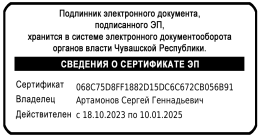 С.Г. Артамонов19.04.2024(подпись)(дата)